Меню на 5 октябрь  2022г.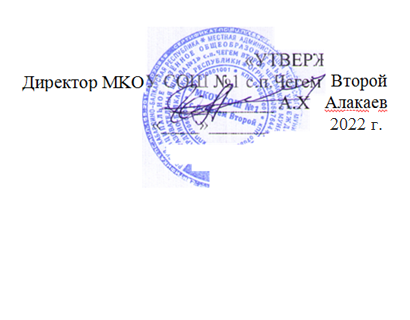 день:                                               11     средавозрастная категория:                     7-11 летсезон :                                             осеннее- зимнее№ рец.№ рец.стоим.№ рец.наименование блюдамасса порциибелкижирыуглеводыэнергетическая ценность, ккалстоим.ЗавтракЗавтракЗавтракЗавтракЗавтракЗавтракЗавтрак54-3з-2020Овощи в нарезке (помидор)600,70,12,312,84,7654-25м-2020Курица тушеная с морковью10014,16,304,4131,330,3154-4г-2020Каша гречневая рассыпчатая1508,26,335,9233,710,5554-2гн-2020Чай  с сахаром2000,200,006,5026,802,12Пром.Хлеб пшеничный302,370,3014,4970,501,29Пром.Хлеб ржаной251,700,308,4042,700,69Итого:56527,2713,3071,99517,8049,72